
      	LOOVISIKU 
    	LOOMESTIPENDIUMI TAOTLUS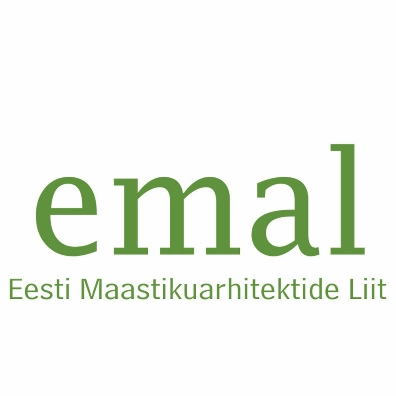 1. TAOTLEJA ISIKUANDMED

2. TEGEVUSE KIRJELDUS, MILLEKS STIPENDIUMI TAOTLETAKSE3. TAOTLEJA KINNITUS JA ALLKIRITaotleja allkiri: Taotluse esitamise kuupäev: Taotleja ees- ja perekonnanimiIsikukoodKontakttelefonAadressArvelduskontoE-postKuuluvus teistesse loomeliitudesse ei jah (nimetage)

………………..Taotletav summa:Toetuse ajaline kestus, 
kasutamise alguse ja lõpu kuupäev:Toetuse kasutamise eesmärk:Toetatava tegevuse kirjeldus, sisu, oodatav tulemus:(kuni 500 sõna)Kuidas saadav stipendium aitab teil areneda loovisikuna?Eelarve (sh omafinantseering 10%) esitada kuluridade kaupa (komisjonil on õigus küsida eelarve kohta täpsustavaid põhjendusi/ hinnapakkumisi)Kas taotlete rahastust ka teistest allikatest? ei jah (kirjeldage, millisest allikast ning kui suures osas  taotlete toetust)  …………..
Kinnitan, et olen tutvunud “Eesti Maastikuarhitektide Liidu vabakutselistele loovisikutele loometoetuste ja loovisikute stipendiumite maksmise aluste ja korraga” Kinnitan, et taotluse esitamise hetkel puuduvad võlgnevused liikmemaksu tasumise näolKinnitan, et loovisikuna olen oma loometegevuse vähemalt viimase kolme aasta teosed kandnud loomeregistrisseKinnitan, et esitatud andmed on õiged ja vajadusel dokumentaalselt tõestatavadKinnitan, et olen nõus loomekomisjoni otsusest teada saama e-posti teelStipendiumi eraldamise korral kohustun kasutama stipendiumi vastavalt esitatud eesmärkidele ja esitama Eesti Maastikuarhitektide Liidule stipendiumi kasutamise kohta aruande hiljemalt kuu aega peale stipendiumi kasutamise lõppkuupäeva.  